WI BOS Board of Director’s Meeting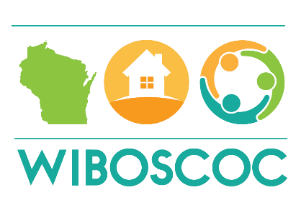 GoTo MeetingOctober 23, 2018Meeting was called to order at 1:18 pm by Jeanette PettsMembers Present: David Eberbach, Kathleen Fisher, Renee Greenland, Lisa Haen, Mary Jacobson, Jeanette Petts, Adrienne Roach, Don Roach, Millie Rounsville, Susan Tucker, Alexia WoodMembers Excused: Meika Burnikel, Debbie Bushman, Duana BremerMembers Unexcused:  NoneStaff Present: Carrie PoserApproval of 9/25/18 minutesMotion to approve the 9/25/18 revised minutes by Kathleen Fisher – Revision to include adding Kathleen to #10 (Additional BOS Staff Person) as the person making that motionSecond by Don RoachNo further discussionAll in favorMotion carriesCoC-RRH Standards – VOTEMotion to approve the CoC-RRH Standards by Don RoachSecond by Kathleen FisherFurther discussion – Question about where the category change comes from.  Carrie explained that the change came two years ago when HUD realized this was an oversight.  The same is not true for EHH RRH so those standards remain the same.  After this change is approved ICA will be able to make the changes in Service Point.All in favorMotion carriesFinance ReportMotion to approve the Finance Report by Renee GreenlandSecond by Susan TuckerNo further discussionAll in favorMotion carriesFinancial PoliciesMotion to table the policies made by Millie RounsvilleSecond by Don RoachNo further discussionAll in favorMotion carriesBylaws discussion and actions:  Carrie and Jeanette met with the attorneys on October 5th ; Steve and Ann.  They have ideas and a fresh set of bylaws for the BOS.  Ann has had 30 year plus experience with bylaws creation.  Steve and Ann would like to come to the BOS Quarterly meeting in November to present the new proposed bylaws and restated articles.We had three different members request that we vote again on option 2 and option 3.  We are required under our current bylaws to fulfill this request and that is why each local COC needs to vote.  There was an email from Jeanette to the membership instructing local coalitions to hold off on elections.  Carrie is working to obtain the proper language about a resolution from our attorneys that will be included in an email to the membership.  This resolution will help to clarify how Local Coalitions should proceed with the bylaw confusion.November Meeting: Carrie is working on finalizing the agenda.  Beverly Ebersold from USICH is not able to attend the meeting.  Beverly will possibly be able to attend in 2019 if a resolution is passed.  Alexia indicated the Brown County has major concerns about the Policy on Criminalization.  Members of the BC local coalition voted against the policy.  The agencies representing the Local Coalition were not comfortable with section 3. Millie brought up language in the Healthcare policy Section 2 – change “to how and when” to “how and where”.Interagency Council update:  Carrie discussed a grant opportunity that will be available. WHEDA has some extra money they gave to the Interagency Council.  An application for funding will be coming from the Interagency Council soon.  Currently working on the Plan to End Homelessness for WI.  Meeting on November 27 will focus on approving the plan to end homeless and a press conference. Michael Luckey and Rebecca Kleefisch will hold press conferences regarding the plan to end homelessness around the State.  There is no official in-person Interagency Council meeting scheduled until after the election.  Question:  Did the Interagency Council solicit and input for the Plan to End Homelessness? Answer: Yes, Carrie and the other WI COC leads provided input and so did people around the State that Michael visited.  The Plan is the design/framework they will use to ask for funding and is a work in progress.Committee updates:  Public Relations: Renee – finished the last meeting minutes for public relations.  The committee continues to work on gaining the appropriate direction for the committee to go.Emergency Shelter: Emergency Shelter Standards were received by Carrie and shared with Sarah from DEHCR.  Sarah was impressed with the initial submission and has some suggestions for revisions.Gaps and Needs: Adrienne reported that last week the client survey for Gaps and Needs was sent out by Carrie.Veteran Committee:  Discussion about the areas in the state that have a high number of homeless veterans.  They would like a table at the BOS meeting during lunch to hold a meeting.Parking Lot – No items in the Parking Lot to discussClosed sessionMotion to go into closed session by Don RoachSecond by Susan TuckerNo further discussionMotion CarriesClosed Session discussion included the plan to move forward with Richard’s Place appeal to HUD in the last COC Competition.Motion by Mary Jacobson to go back into regular sessionSecond by Kathleen FisherNo further discussionAll in favorMotion carriesNew BusinessRenee discussed issues with shelters closing in the Portage area which is causing a crisis as people have nowhere to go. Renee is requesting suggestions and assistance from Carrie and BOS members that might have experience with similar issues in their area.  Carrie will send out the information in her next email to the membership.BOS received a packet to do a desk monitoring for State THP Grant for 2017-2018Don – discussed criminalization and is willing to help people who are interested in learning more about it.An in-person Board Meeting is scheduled for Thursday November 8th at Kalahari after the meeting; will begin at 4:30 – 5:00 pm.  Meeting adjourned at 2:45 pmMotion to adjourn by Renee GreenlandSecond by Adrienne RoachNo further discussionAll in favorMotion carriesRespectfully submitted,Lisa Haen, SecretaryThe Wisconsin Balance of State Continuum of Care’s mission is to end homelessness by supporting local coalitions throughout Wisconsin.